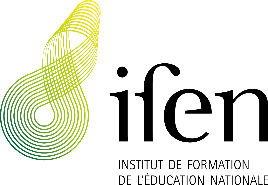 MEINE ERWARTUNGEN AN DAS MODULWichtig: bitte reichen Sie dieses Formular spätestens 1 Woche vor Beginn der Weiterbildung auf Moodle im Bereich der Weiterbildung ein.Titel des ModulsCode des ModulsReferendar/-inVorname                                            NamePromotionSchuljahrDatumIm Portfolio/Classeur und auf Moodle hinterlegenIm Portfolio/Classeur und auf Moodle hinterlegenIm Zusammenhang mit dieser Weiterbildung beschreibe ich hier meine Bedürfnisse und Erwartungen.Argumentation zur Wahl dieser Weiterbildung:Ich brauche…, weil/wegen/um …Fragestellungen und Wünsche im Zusammenhang mit der Weiterbildung und meiner persönlichen professionellen Weiterentwicklung :Ich frage mich, warum…oderIch frage mich, wie … Kurze Beschreibung einer kritischen/problematischen Erfahrung im Zusammenhang mit der Weiterbildung und meiner persönlichen professionellen Weiterentwicklung : In meiner Schulpraxis erlebe ich, dass …Ich würde gerne …, um…  Kurze Beschreibung eines persönlichen pädagogischen Erfolgserlebnisses im Zusammenhang mit dieser Weiterbildung und meiner Vision vom Lehren/Lernen:…Im Zusammenhang mit dieser Weiterbildung beschreibe ich hier meine Bedürfnisse und Erwartungen.Argumentation zur Wahl dieser Weiterbildung:Ich brauche…, weil/wegen/um …Fragestellungen und Wünsche im Zusammenhang mit der Weiterbildung und meiner persönlichen professionellen Weiterentwicklung :Ich frage mich, warum…oderIch frage mich, wie … Kurze Beschreibung einer kritischen/problematischen Erfahrung im Zusammenhang mit der Weiterbildung und meiner persönlichen professionellen Weiterentwicklung : In meiner Schulpraxis erlebe ich, dass …Ich würde gerne …, um…  Kurze Beschreibung eines persönlichen pädagogischen Erfolgserlebnisses im Zusammenhang mit dieser Weiterbildung und meiner Vision vom Lehren/Lernen:…